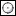 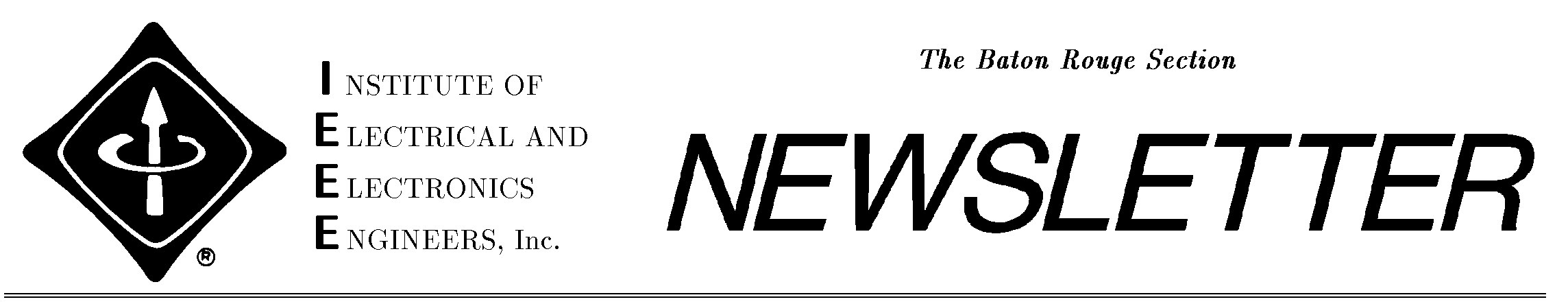 2016 OFFICERSChairmanO. J. Brouillette(225) 939-5029 (C)o.j.brouillette@ieee.orgVice-ChairmanDon Couvillion(225) 634-0151 (O)dcouvill@ieee.orgTreasurerO. J. Brouillette(225) 939-5029 (C)o.j.brouillette@ieee.org	SecretaryOpenMembership ChairmanTracy Toups(225) 571-9492ttoups2@tigers.lsu.eduNewsletter Editor	Don, O. J.IAS Chapter ChairCharles DarnellProfessional ActivitiesJeffry Handal(225) 578-1966 (O)jhandal@ieee.orgYoung Professionals ChairRit Das(225) 241-3330 (C)RIT@motorolasolutions.comStudent ActivitiesBranch CounselorsLSU- Dr. ChoiSU – Dr.HentonChairman’s MessageAt the January meeting there were thirty-two people in attendance, twenty-four were IEEE members, four were IAS members, and eight were quest.  The presentation was given by John Schaffer of G&W Electric Company.  It was about TCLs, Triggered Current Limiters.  These devices limit arc flash & arc blast better than simple circuit breakers and they are better than semiconductor breakers for interrupting a fault.  They are like a breaker but with a shut fuse across the contacts.I see that we have new officers for the upcoming two years.  Don and I appreciate the attendance that you have been to a lot of the meetings.  I understand that the meeting schedule is completely filled out for the rest of 2016.  Thanks, Dennis we appreciate your help.  I will expand the meeting list on the next newsletter.  If you know someone who might be interested in doing a presentation for us, contact me, Don, or Dennis. However, it will be for the 2017 year.  Your RSVP for the meeting is important, please RSVP.  We appreciate if, when signing up, you mark if you are an IEEE member including if you are an IAS member or not a member.  A lot of you are doing so and we appreciate your help.  This makes it easier for my book keeping which I have to report on each year.  If you are not a member, that is not a problem.  We will not be forcing you to join, and we can show you some benefits that will help you in your professional career.  Anyway, we appreciate everyone who attends the meetings.  Our Next Meeting Will Be AtRalph &Kacoo’s6110 Bluebonnet Blvd.  Date Second Thur. Each MonthJust South of I-10, across from the Mall of Louisiana.5UPCOMING AGENDA Feb. 11, 2016		Low Voltage AC Drives - Harmonic Distortion AttenuationMar 10, 2016		Piller Rotary UPSApr 14, 2016		Medium and High Voltage Cable RestraintsMay 12, 2016		Arc Fault Mitigation TechnologiesOther Sections Meetings and PDH opportunities.  Visit the Louisiana Engineering Society (LES) web page for additional chances for PDH’s at the website listed: www.LES-STATE.orgLES Training:	Project Management Seminar - February 17, 2016 - Baton Rouge, LA	Life Safety Code Seminar - March 18, 2016 - Baton Rouge, LA	Thanks,																	O. J.  																	Section ChairMEETING NOTICE				Date:		Thursday, February 11, 2016					Time: Social……….......…...6:00 P.M.				Place:	Ralph &Kacoo’s											Dinner ($20.00 members/							6110 Bluebonnet Blvd. 									   $30.00 non-members)		Speaker Presentation .......…6:30 P.M.CONTINUING PROFESSIONAL DEVELOPMENT		Joint meeting IAS & IEEE Professional Presentation“Low Voltage AC Drives – Harmonic Distortion Attenuation”ABSTRACT of PRESENTATIONAC drives can cause issues due to harmonic distortion of input power.  This presentation will discuss how drives distort the input power and potential problems that may occur due to the distortion.  The presentation will cover methods available to limit harmonic distortion and new drive technology’s that eliminate harmonic distortion issues.BIOGRAPHICAL DATA of PRESENTERMr. Todd Thompson is a sales representative for Yaskawa America Inc. covering Louisiana and Northern Texas.  Todd has worked in the AC drive industry since 1990 in a variety of roles including application engineering, product management, and outside sales.  Todd received his Bachelor of Science degree in Electronic Engineering Technology from Texas A&M University in 1989.  Ramblings and etc.Please continue to RSVP to Don Couvillion using the website: Meeting RSVP via Web.This is now the preferred method but if necessary you can email at dcouvill@ieee.org or call (225)-362-2846 or use the section web site. Thanks. The meeting this month is at Ralph &Kacoo’s. The dinner for student members is half price. If the LSU Branch Officers has changed, please let us know. If the Southern Branch Officers has changed, please let us know.  VISIT THE BR SECTION WEBSITEhttp://sites.ieee.org/baton-rouge/The 2015-2016  Officers of the IEEE LSU BranchPresident – Tim Stokes - timmystokes@lsu.eduVice President – Marshall Simien - Secretary – Max Alvarez - Fundraiser –  Steven LindigTreasurer – Phillip Sander - psande9@lsu.eduEvents Coordinator – Jackson Ward - jwlsu13@gmail.comWebmaster - Victoria Reed - vreed1@tigers.lsu.eduAdvisor: Dr. Jin-Woo ChoiThe 2015-2016  Officers of the IEEE SU BranchChair: Alden D. Warner – Alden_warner_00@subr.edu Co-Vice-Chair: Osazuwa Awanbor – awanzuwa01@gmail.comSecretary: Arien Wright – Arien.wright09@gmail.comTreasurer: LeTonie Whitaker – whitaker12011@yahoo.com Robotics Chair: Kia Graham - kiagraham2011@yahoo.comFundraising Chair: Warren Lyons - warren_lyons_00@subr.edu Comm. Chair: Janae Porter – janae_porter20@yahoo.com Counselor: Dr. Raynaud Henton – rhenton@cox.net Newsletter of the Baton Rouge Section of the Institute of Electrical and Electronics Engineers, Inc. February, 2016RSVP to Don (225) 362-2846 by 3:00 PM. Meeting day or email by Wednesday, February 11, 2016 Thanks.  dcouvill@ieee.org